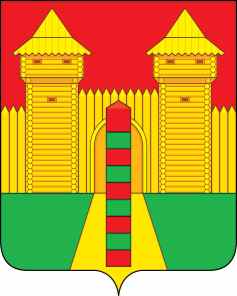 АДМИНИСТРАЦИЯ  МУНИЦИПАЛЬНОГО  ОБРАЗОВАНИЯ «ШУМЯЧСКИЙ   РАЙОН» СМОЛЕНСКОЙ  ОБЛАСТИПОСТАНОВЛЕНИЕот 08.02.2021г. № 55          п. ШумячиВ соответствии с Федеральным законом от 05.04.2013 № 44-ФЗ «О контрактной системе в сфере закупок товаров, работ, услуг для обеспечения государственных и муниципальных нужд», Уставом муниципального образования «Шумячский район» Смоленской области Администрация муниципального образования «Шумячский район» Смоленской областиП О С Т А Н О В Л Я Е Т:1. Провести электронный аукцион на право заключить муниципальный контракт по 3 (третьему) этапу выполнения работ по благоустройству общественной территории (земельный участок по ул. Заводская, кадастровый номер 67:24:0000000:482 (парк Героев) в рамках реализации муниципальной программы «Формирование комфортной городской среды на территории поселка Шумячи Шумячского района Смоленской области».2. Установить начальную (максимальную) цену муниципального контракта на 3 (третий) этап выполнения работ по благоустройству общественной территории (земельный участок по ул. Заводская, кадастровый номер 67:24:0000000:482 (парк Героев) в рамках реализации муниципальной программы «Формирование комфортной городской среды на территории поселка Шумячи Шумячского района Смоленской области» в размере 2 077 172,24 (два миллиона семьдесят семь тысяч сто семьдесят два) рубля 24 копейки. 3.  Отделу  по строительству,  капитальному  ремонту  и   жилищно - коммунального  хозяйству  Администрации  муниципального  образования  «Шумячский   район»  Смоленской области  подготовить  проект  документации  по  проведению электронного  аукциона  на  право  заключить муниципальный  контракт     по                    3 (третьему)   этапу  выполнения  работ  по  благоустройству  общественной  территории  (земельный   участок  по  ул. Заводская,   кадастровый   номер  67:24:0000000:482   (парк Героев)  в  рамках  реализации  муниципальной  программы «Формирование комфортной городской среды на территории поселка Шумячи Шумячского района Смоленской области».4. Контроль за исполнением настоящего постановления возложить на заместителя Главы муниципального образования «Шумячский район» Смоленской области К.Е. Буфистова.Глава муниципального образования «Шумячский район» Смоленской области                                             А.Н. ВасильевО проведении электронного           аукциона 